МКУ ГОЧС администрацииАрсеньевского городского округаПРЕДУПРЕЖДАЕТ!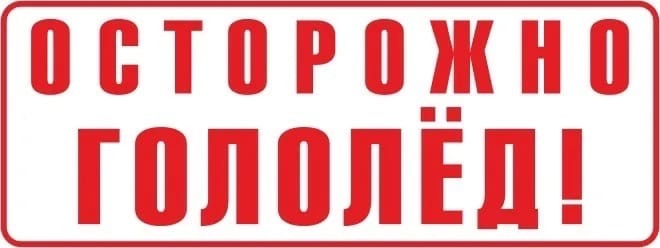 ПАМЯТКА ДЛЯ ПЕШЕХОДОВ-  Будьте внимательны и осторожны! Не держите руки в карманах!- Во время перемещения по скользкой улице не спешите, избегайте резких движений, постоянно смотрите себе под ноги; если нужно осмотреться, не стоит этого делать на ходу – лучше остановиться.- При спуске по лестницам держитесь за перила, ногу необходимо ставить вдоль ступеньки.- Старайтесь обойти места с ледяным покровом, подальше от проезжей части. В то же время не желательно идти в непосредственной близости от стен зданий, на кровлях которых нередко образуются сосульки.- Подготовьте малоскользящую обувь, прикрепите на каблуки металлические набойки или поролон, а на сухую подошву наклейте лейкопластырь или изоляционную ленту, на сухую подошву и каблук. -  При падении старайтесь удержать равновесие.ЕСЛИ ПАДЕНИЯ НЕ УДАЛОСЬ ИЗБЕЖАТЬЕсли вы чувствуете, что падение неизбежно, присядьте и наклонитесь в сторону, чтобы снизить высоту падения. Постарайтесь сгруппироваться: прижать локти к бокам, втянуть голову в плечи, напрячь мускулы, чтобы исключить падение навзничь, в момент касания земли перекатитесь, чтобы смягчить силу удара.  Первую доврачебную помощь можно оказать прямо на месте. Если травмирована конечность, то ее, прежде всего, нужно обездвижить, зафиксировать с помощью шины, на руку сделать поддерживающую повязку; для этого могут быть использованы предметы, которые всегда есть рядом: доска, шарф, косынка. Для того чтобы снять отек, уменьшить болевые ощущения к ушибу или перелому желательно приложить что-нибудь холодное, снег для этого вполне подойдет. Получив травму, не стоит заниматься самолечением, обязательно и безотлагательно обратитесь в больницу."112" - ЕДИНАЯ СЛУЖБА СПАСЕНИЯ